Department of MeteorologyCollege of Earth and Mineral Sciences(814) 865-0478FAX:  (814) 865-3663E-mail:   meteodept@ems.psu.eduThe Pennsylvania State University 503 Walker BuildingUniversity Park, PA 16802-5013Greetings from the Department of Meteorology at Penn State!In 2010, the Department received an unprecedented gift from alumnus Joel Myers, president, founder, and chairman of AccuWeather, Inc., and current Penn State trustee. This generous commitment will ensure that the newly renovated “weather station,” now known as The Joel N. Myers Weather Center, will have the financial resources necessary to operate as a premier teaching and research facility for years to come. Another gift, from Bob and Charlotte Landis, will name a room in the Joel N. Myers Weather Center— The Bob and Charlotte Landis Broadcast Room. We applaud both of these donors for their commitment to meteorology at Penn State, and we hope that their gifts will inspire you to make your own contribution.While the gifts from Joel Myers and the Landises will provide for the future of the Myers Weather Center, we are still rebounding from the high costs of renovation. That’s why we need your support.We know many of you have fond memories of being a student in the Department of Meteorology; the weather station was your place to study and convene with friends. Now is the time to leave your mark on the facility as a proud Penn Stater. By making a gift, you can help us recoup some of the money well spent on a renovation that not only benefits our students and faculty, but will assist in recruiting the best and brightest to Penn State Meteorology.Any amount will make a difference to the department. However, the names of alumni and friends who contribute a gift of $1,000 or more to the renovation project will be engraved on the smoked glass panels of the honor wall. Don’t delay! This is a limited opportunity—there are less than 150 spaces available, so please return the attached form with your gift today. If you are interested in making a larger gift, limited naming opportunities exist for the rooms and features within the new facility. Please contact Carol Packard, director of development for the College of Earth and Mineral Sciences, at 814- 863-2289 for more information.Thank you in advance for your generous support of the Department of Meteorology! Sincerely,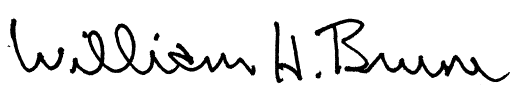 William H. BruneDistinguished Professor and Head of the Department of Meteorology